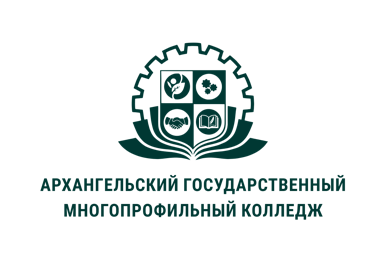 МИНИСТЕРСТВО ОБРАЗОВАНИЯ АРХАНГЕЛЬСКОЙ ОБЛАСТИгосударственное бюджетное профессиональное образовательное учреждение Архангельской области «Архангельский государственный многопрофильный колледж»ОП.01 БИОЛОГИЯ СОБАКТЕМА 03. НЕРВНАЯ СИСТЕМА.  АНАЛИЗАТОРЫ1) Особенности физиологии нервной системы собак. 2) Понятие высшей нервной деятельности. Типы ВНД.1) Особенности физиологии нервной системы собак.Собака отличается совершенной центральной нервной системой и высшей нервной деятельностью. Все это дает возможность отводить ей особое место, поскольку центральная нервная система выполняет в организме функции первостепенной важности. Она полностью обеспечивает точную регуляцию всех процессов, происходящих в организме, их координацию и интеграцию, благодаря чему все системы действуют согласованно. Кроме того, нервная система обусловливает связь организма с постоянно меняющейся внешней средой, поэтому собака быстро ориентируется в различной обстановке.Нервная система устанавливает связь организма собаки с внешней средой обитания, а также обеспечивает согласованную работу клеток, тканей, органов и их систем как единого целого. Деятельность нервной системы лежит в основе функционирования ее органов чувств: зрения, слуха, обоняния, вкуса и осязания.Анатомически нервная система подразделяется на:- центральную, включающую головной и спинной мозг со спинномозговыми нервными узлами (ганглиями),- периферическую, состоящую из черепно-мозговых и спинномозговых нервов, соединяющих центральную нервную систему с нервными окончаниями (рецепторами) различных органов. Нервная система выполняет в организме чрезвычайно важные функции. Она обеспечивает точную регуляцию и взаимосвязь всех жизненных процессов, происходящих в клетках, тканях, органах и в организме в целом, а также обеспечивает взаимодействие организма как единого целого с окружающей средой.2) Понятие высшей нервной деятельности. Типы ВНД.Высшая нервная деятельность - это процессы, происходящие в высших отделах центральной нервной системы животных и человека. К этим процессам относят совокупность условных и безусловных рефлексов, а также высших психических функций, которые обеспечивают адекватное поведение животных в изменяющихся окружающих природных и социальных условиях.Высшая нервная деятельность (ВНД) собаки отличается чрезвычайной сложностью. Морфологической основой высшей нервной деятельности является головной мозг, в первую очередь кора больших полушарий и лимбическая система. Головной мозг собаки выделяется высокой степенью развития коры больших полушарий. ВНД собаки складывается из врожденных поведенческих актов и адаптивных форм поведения, возникающих в процессе жизненного опыта. Собака имеет в своем багаже большой набор врожденных стереотипических реакций. Но адекватные реакции животного на изменение внешней среды складываются из врожденных и приобретенных актов. Для собаки типична высокая скорость выработки новых форм поведения на новые обстоятельства. Благодаря этому она легко приспосабливается к различным условиям жизни, хорошо поддается дрессировке.Однако, не все собаки одинаково пригодны для дрессировки и выполнения различных полезных для человека работ (охрана, охота, поисковая служба, выступление на сцене). Тип ВНД складывается довольно рано, так как в значительной степени является наследственным признаком. Уже при выборе щенка следует обратить внимание на его поведение, социальное положение в помете, реакции на посторонних. Анализ поведения щенка, его социального положения в группе сверстников, реакций на необычные раздражители позволяет с большой достоверностью предсказать тип ВНД. Чтобы не разочароваться в своем выборе, следует тщательно продумать, какой тип ВНД у своего питомца Вы хотели бы видеть. С другой стороны, следует подчеркнуть, что условия жизни и воспитание щенка вносят свои коррективы в формирование его ВНД. Не редкость, когда щенка с идеальными генетическими задатками хозяева портили неумелым обращением. Грамотное воспитание, правильный уход, кормление и условия содержания дают возможность коррекции нежелательных наследственно обусловленных проявлений ВНД собаки. Типы высшей нервной деятельности (ВНД) Это было подмечено еще древними. Гиппократ предложил классифицировать ВНД на 4 типа (холерик, сангвиник, флегматик, меланхолик).И.П. Павлов развил эту идею и создал классификацию типов ВНД на основе трех признаков — силы нервных процессов, их подвижности, а также их уравновешенности. Наиболее желательным для рабочей собаки является сильный подвижный уравновешенный типНеуравновешенный и слабый типы для рабочих собак совершенно непригодны.Однако, среди декоративных пород эти типы ВНД встречаются широко. Декоративные собаки ценятся за свой экстерьер, им прощается "скверный характер".Типы высшей нервной деятельности (ВНД) - совокупность врожденных и приобретенных свойств нервной системы, определяющих характер взаимодействия организма с окружающей средой и находящих свое отражение во всех функциях организма. Удельное значение врожденного и приобретенного - продукт взаимодействия генотипа и среды - может меняться в зависимости от условий. В необычных, экстремальных условиях на первый план выступают преимущественно врожденные механизмы высшей нервной деятельности. Различные комбинации трех основных свойств нервной системы - силы процессов возбуждения и торможения, их уравновешенности и подвижности - позволили И.П. Павлову выделить четыре резко очерченных типа. В опытах с животными Павлов установил, что у некоторых животных положительные условные рефлексы образуются быстро, а тормозные медленно. У других животных, наоборот, положительные условные рефлексы вырабатываются медленно, а тормозные быстрее. У третьей группы животных и те и другие рефлексы вырабатываются легко и прочно закрепляются. Так, было установлено, что действие тех или иных раздражителей зависит не только от их качества, но и от типологических особенностей высшей нервной деятельности. Под типологическими особенностями высшей нервной деятельности имеется в виду динамика протекания нервных процессов (возбуждения и торможения) у отдельных индивидуумов. Она характеризуется следующими тремя типологическими свойствами:1) силой нервных процессов - работоспособностью нервных клеток при возбуждении и торможении;2) уравновешенностью нервных процессов -соотношением между силой процессов возбуждения и торможения, их сбалансированностью или преобладанием одного процесса над другим;3) подвижностью нервных процессов -скоростью смены процессов возбуждения и торможения. Сылка https://studbooks.net/830336/agropromyshlennost/tipy_harakteristika#751В зависимости от сочетания вышеуказанных свойств выделяются четыре типа высшей нервной деятельности. 1.Сильный неуравновешенный тип (холерик) характеризуется сильным возбудительным процессом и отстающим по силе тормозным. Собаки этого типа смелые, отличаются большой энергией и подвижностью. У них быстро образуются и прочно закрепляются условные рефлексы, но с трудом вырабатываются дифференцировки и выдержки в различных положениях. Выдрессированные собаки проявляют хорошую работоспособность, у них тренируется и значительно улучшается недостающее торможение.2.	Сильный уравновешенный подвижный тип (сангвиник) имеет одинаково сильные процессы возбуждения и торможения. Они достаточно подвижны, что обеспечивает высокую приспособляемость и устойчивость в трудных условиях. Быстро образуются  и  прочно сохраняются условные рефлексы   (сила), легко осуществляется переделка динамического стереотипа  (подвижность), хорошо вырабатывается дифференцировка   (уравновешенность).3. Сильный уравновешенный инертный тип (флегматик) характерен сильными процессами возбуждения и торможения и плохой их подвижностью, всегда испытываемыми затруднениями при переключении с одного вида деятельности на другой. Этот тип обладает малой подвижностью нервных процессов. У флегматиков образуются прочные условные рефлексы (сила) и прочные дифференцировки (уравновешенность).4. Слабый тип (меланхолик) характеризуется слабостью обоих нервных процессов — возбуждения и торможения, плохо приспосабливается к условиям окружающей среды, избегает сильных раздражений, так как они вызывают общее угнетение ввиду за предельного торможения. Условные рефлексы являются нестойки ми при их выработке, легко подвергаются внешнему торможению (Зубко стр.107-108).Эти четыре типа ВНД в чистом виде встречаются весьма редко. Кроме них, выделяют так называемые промежуточные типы. Так, например, когда собаку по характеристике одного свойства нервных процессов можно отнести к сильному типу, а по характеристике другого - к слабому, то говорят о слабой вариации сильного типа или о сильной вариации слабого типа. Теоретически на основании комбинаций трех свойств возбуждения и торможения можно выделить 96 вариаций типов ВНД. Промежуточные типы относятся к этим возможным комбинациям.Собаки этого типа обладают высокой чувствительностью, но слабой выносливостью. Лучшие из них могут дрессироваться и использоваться на службе. Собаки с чрезмерной слабостью нервных процессов к дрессировке непригодны.Каждый тип нервной системы приспособлен к жизни по-своему.Типы высшей нервной деятельности чаще встречаются в смешанных, промежуточных формах. Определить тип можно лишь в процессе дрессировки, и то ориентировочно и с большим трудом, так как внешнее поведение собаки не всегда соответствует типу высшей нервной деятельности. Например, трусливая собака может быть и слабого и сильного типа высшей нервной деятельности. Поэтому в практике тип внешнего поведения собаки лучше определять в целом. Он определяется сравнительно быстро путем наблюдения за поведением собаки в различной обстановке и в разное время.Выделяют четыре типа внешнего поведения собак:а) умеренно возбудимый;б) малоподвижный, спокойный;в) возбудимый;г) пассивно-трусливый.Для дрессировки целесообразно отбирать собак энергичных, активных, смелых, подвижных и достаточно возбудимых